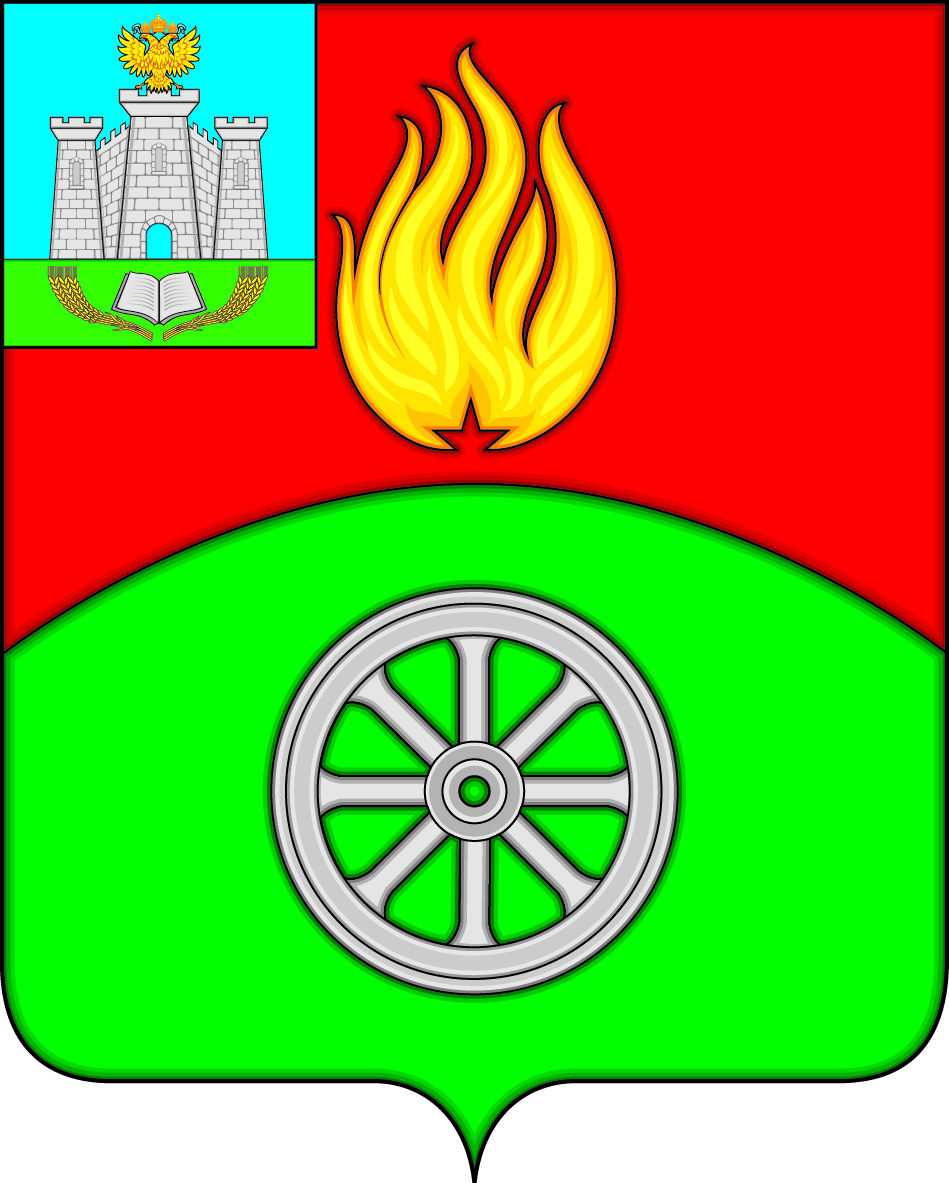  РОССИЙСКАЯ ФЕДЕРАЦИЯОРЛОВСКАЯ ОБЛАСТЬВЕРХОВСКИЙ РАЙОНАДМИНИСТРАЦИЯ ПОСЕЛКА ВЕРХОВЬЕПОСТАНОВЛЕНИЕ7 ноября 2022 года                                                                                                         № 348       п. Верховье
О проведении аукциона на право заключения договоров на размещение нестационарных торговых объектов на территории муниципального образования поселок Верховье Верховского района Орловской областиВ соответствии с Федеральным законом от 28 декабря 2009 года № 381–ФЗ   «Об основах государственного регулирования торговой деятельности в Российской Федерации», постановлением Администрации поселка Верховье Верховского района Орловской области от 15 апреля 2019 года № 66 «О размещении нестационарных объектов на территории муниципального образования поселок Верховье Верховского района Орловской области», постановлением Администрации поселка Верховье Верховского района Орловской области от 27 октября 2022 года № 334              «Об утверждении схемы размещения нестационарных торговых объектов на земельных участках, в зданиях, строениях, сооружениях, находящихся в муниципальной собственности, на территории городского поселения Верховье Верховского района Орловской области на период с 1 января 2023 года по 31 декабря 2023 года» Администрация поселка Верховье Верховского района Орловской области                              п о с т а н о в л я е т:1. Провести  аукцион, открытый по составу участников и форме подачи предложений о цене, на право заключения договоров на размещение нестационарных торговых объектов на территории муниципального образования поселок Верховье Верховского района Орловской области (далее – предмет аукциона): Лот № 1: тип: киоск; местоположение (адрес): пгт. Верховье, ул. Привокзальная; вид собственности земельного участка, на котором предполагается расположить нестационарный торговый объект: земельный участок из земель, государственная собственность на которые не разграничена; предполагаемый ассортимент реализуемых товаров: оказание услуг общественного питания; предоставляемая площадь: 10,5 кв. м; режим работы: ежедневно с 8.00 до 21.00 без выходных; планируемый срок размещения: с 1 января 2023 года по 31 декабря 2023 года.Определить:- начальную цену – 5 304 (пять тысяч триста четыре) рубля 60 копеек;- «шаг аукциона» – 159 (сто пятьдесят девять) рублей 14 копеек;- размер задатка – 1 326 (одна тысяча триста двадцать шесть) рублей 15 копеек.Лот № 2: тип: киоск; местоположение (адрес): пгт. Верховье, ул. Советская; вид собственности земельного участка, на котором предполагается расположить нестационарный торговый объект: земельный участок из земель, государственная собственность на которые не разграничена; предполагаемый ассортимент реализуемых товаров: плодоовощная продукция; предоставляемая площадь: 18 кв. м; режим работы: суббота, воскресенье с 7.00 до 13.00; планируемый срок размещения: январь - март, июль - декабрь 2023 года.Определить:- начальную цену – 6 820 (шесть тысяч восемьсот двадцать) рублей 20 копеек;- «шаг аукциона» – 204 (двести четыре) рубля 61 копейка;- размер задатка – 2 273 (две тысячи двести семьдесят три) рубля 40 копеек.Лот № 3: тип: палатка; местоположение (адрес): пгт. Верховье, ул. Чернышова; вид собственности земельного участка, на котором предполагается расположить нестационарный торговый объект: земельный участок из земель, государственная собственность на которые не разграничена; предполагаемый ассортимент реализуемых товаров: плодоовощная продукция; предоставляемая площадь: 20 кв. м; режим работы: ежедневно с 8.00 до 20.00 без выходных; планируемый срок размещения: апрель - октябрь 2023 года.Определить:- начальную цену – 5 894 (пять тысяч восемьсот девяносто четыре) рубля 00 копеек;- «шаг аукциона» – 176 (сто семьдесят шесть) рублей 82 копейки;- размер задатка – 2 526 (две тысячи пятьсот двадцать шесть) рублей 00 копеек.2. Установить:- место приема заявок на участие в аукционе, место определения участников аукциона, место проведения аукциона, место определения результатов аукциона: Орловская область, Верховский район, пгт. Верховье, ул. 7 Ноября, д. 6 (2-й этаж, Администрация поселка Верховье);  - время и дату начала и окончания приема заявок на участие в аукционе: с 14 ноября 2022 года по 9 декабря 2022 года, с 8.00 до 17.00 в рабочие дни (перерыв с 13.00 до 14.00);- дату рассмотрения заявок на участие в аукционе: 14 декабря 2022 года;- дату и время проведения аукциона: 16 декабря 2022 года в 10.00.3. Создать аукционную комиссию (далее – комиссия) в составе согласно приложению 1 к настоящему постановлению.4. Комиссии:	1) проверить правильность оформления документов, представленных заявителями;2) принять решение о признании заявителей участниками аукциона или об отказе в допуске к участию в аукционе; 3) оформить протокол рассмотрения заявок на участие в аукционе;4) уведомить заявителей о принятых в отношении них решениях;5) определить победителей аукциона и оформить протокол о результатах аукциона.5. Главному специалисту Администрации поселка Верховье Новиковой Н.В.:1) организовать размещение извещения о проведении аукциона на право заключения договоров на размещение нестационарных торговых объектов  согласно приложению 2 к настоящему постановлению на официальном Интернет-сайте Администрации поселка Верховье: www.verhovadm.ru, а также обеспечить опубликование в общественно-политической газете «Наше время»;2) выдавать необходимые материалы и соответствующие документы лицам, намеривающим принять участие в аукционе;3) принимать заявки на участие в аукционе и документы от заявителей, организовать регистрацию заявок в журнале приема заявок на участие в аукционе, обеспечивать сохранность представленных заявок и прилагаемых к ним документов, а также конфиденциальность сведений о наличии заявок, лицах, подавших заявки, и содержании представленных ими документов до момента их рассмотрения;4) подготовить проекты договоров на размещение нестационарных торговых объектов;5) осуществить иные функции.6. Утвердить форму заявки на участие аукционе согласно приложению 3 к настоящему постановлению.7. Контроль за исполнением настоящего постановления оставляю за собой.Глава поселка Верховье                                                                          М.В. Величкина Состав аукционной комиссии:Кузин Евгений Юрьевич – заместитель главы Администрации поселка Верховье, председатель комиссии;Полякова Татьяна Ивановна – главный специалист-юрист Администрации поселка Верховье, заместитель председателя комиссии;Новикова Наталья Васильевна – главный специалист Администрации поселка Верховье, секретарь комиссии, ведущий аукциона.Члены комиссии:Головина Наталья Алексеевна - главный специалист Администрации поселка Верховье;Трошина Галина Николаевна - главный специалист Администрации поселка Верховье.Извещение о проведении аукциона на право заключения договоров на размещение нестационарных торговых объектов Во исполнение постановления Администрации поселка Верховье Верховского района Орловской области от 7 ноября 2022 года № 348 «О проведении аукциона на право заключения договоров на размещение нестационарных торговых объектов на территории муниципального образования поселок Верховье Верховского района Орловской области» Администрацией поселка Верховье Верховского района Орловской области (далее – Организатор аукциона) проводится аукцион, открытый по составу участников и форме подачи предложений о цене, на право заключения договоров на размещение нестационарных торговых объектов. Аукцион состоится 16 декабря 2022 года в 10.00 по адресу: Орловская область, Верховский район, пгт. Верховье, ул. 7 Ноября, д. 6 (2-й этаж, Администрация поселка Верховье).Предмет аукциона: право заключения договоров на размещение нестационарных торговых объектов:Лот № 1: тип: киоск; местоположение (адрес): пгт. Верховье, ул. Привокзальная; вид собственности земельного участка, на котором предполагается расположить нестационарный торговый объект: земельный участок из земель, государственная собственность на которые не разграничена; предполагаемый ассортимент реализуемых товаров: оказание услуг общественного питания; предоставляемая площадь: 10,5 кв. м; режим работы: ежедневно с 8.00 до 21.00 без выходных; планируемый срок размещения: с 1 января 2023 года по 31 декабря 2023 года.Начальная цена – 5 304 (пять тысяч триста четыре) рубля 60 копеек.«Шаг аукциона» – 159 (сто пятьдесят девять) рублей 14 копеек.Размер задатка – 1 326 (одна тысяча триста двадцать шесть) рублей 15 копеек.Лот № 2: тип: киоск; местоположение (адрес): пгт. Верховье, ул. Советская; вид собственности земельного участка, на котором предполагается расположить нестационарный торговый объект: земельный участок из земель, государственная собственность на которые не разграничена; предполагаемый ассортимент реализуемых товаров: плодоовощная продукция; предоставляемая площадь: 18 кв. м; режим работы: суббота, воскресенье с 7.00 до 13.00; планируемый срок размещения: январь - март, июль - декабрь 2023 года.Начальная цена – 6 820 (шесть тысяч восемьсот двадцать) рублей 20 копеек.«Шаг аукциона»  – 204 (двести четыре) рубля 61 копейка.Размер задатка – 2 273 (две тысячи двести семьдесят три) рубля 40 копеек.Лот № 3: тип: палатка; местоположение (адрес): пгт. Верховье, ул. Чернышова; вид собственности земельного участка, на котором предполагается расположить нестационарный торговый объект: земельный участок из земель, государственная собственность на которые не разграничена; предполагаемый ассортимент реализуемых товаров: плодоовощная продукция; предоставляемая площадь: 20 кв. м; режим работы: ежедневно с 8.00 до 20.00 без выходных; планируемый срок размещения: апрель - октябрь 2023 года.Начальная цена – 5 894 (пять тысяч восемьсот девяносто четыре) рубля 00 копеек.«Шаг аукциона» – 176 (сто семьдесят шесть) рублей 82 копейки.Размер задатка – 2 526 (две тысячи пятьсот двадцать шесть) рублей 00 копеек."Шаг аукциона" установлен в пределах трех процентов начальной цены предмета аукциона.Размер задатка установлен в размере, равном стоимости размещения объекта в квартал из расчета начальной цены (если участником аукциона является бюджетное учреждение, предоставление задатка не требуется).Форма заявки на участие в аукционе размещена на официальном Интернет-сайте Администрации поселка Верховье: www.verhovadm.ru, может быть получена у Организатора аукциона по адресу: Орловская область, Верховский район, пгт. Верховье, ул. 7 Ноября, д. 6.Заявку на участие в аукционе заявитель предоставляет лично или через своего представителя. В случае подачи заявки представителем предъявляется доверенность. Для участия в аукционе заявители представляют следующие документы:1) заявку на участие в аукционе установленного образца (составляется в 2 экз., один из которых остается у Организатора аукциона, другой - у заявителя);2) копии документов, удостоверяющих личность заявителя (для граждан);3) эскиз (дизайн – проект) внешнего вида, согласованный с отделом архитектуры и градостроительства администрации Верховского района Орловской области;4) документ, подтверждающий внесение задатка.Место приема заявок на участие в аукционе: Орловская область, Верховский район, пгт. Верховье, ул. 7 Ноября, д.6 (2-й этаж, Администрация поселка Верховье).Дата и время начала и окончания приема заявок на участие в аукционе: с 14 ноября 2022 года по 9 декабря 2022 года, с 8.00 до 17.00 в рабочие дни (перерыв с 13.00 до 14.00).Задаток вносится по следующим реквизитам: банк получателя: Отделение Орел Банка России//УФК по Орловской области г Орёл, БИК 015402901, кор. счет № 40102810545370000046, получатель: УФК по Орловской области (Администрация поселка Верховье Верховского района Орловской области л/с 04543006570), счет № 03100643000000015400, ИНН 5705001098, КПП 570501001, ОКТМО 54608151, КБК 002 111 05013 13 0000 120, назначение платежа: задаток, перечисляемый для участия в аукционе 16 декабря 2022 года (Лот № __). С порядком проведения аукциона, порядком возврата задатка, проектом договора на размещение нестационарного торгового объекта можно ознакомиться у Организатора аукциона, а также на официальном Интернет-сайте Администрации поселка Верховье: www.verhovadm.ru.Дополнительную информацию заинтересованные лица могут получить у Организатора аукциона по адресу: Орловская область, Верховский район, пгт. Верховье, ул. 7 Ноября, д. 6, т. 8/48676/2-39-54, а так же по адресу электронной почты: verkhovje@yandex.ru.* На бланке организации (для юридических лиц)**Заявка, составленная более чем на одном листе, должна быть прошита, пронумерована, скреплена печатью (при наличии) и подписью ЗаявителяФОРМАОрганизатору аукциона:Администрации поселка Верховье  Верховского района Орловской области;7 Ноября ул., д. 6, пгт. Верховье, Верховский район, Орловская область, 303720ЗАЯВКА на участие в аукционе (Лот №___)1.________________________________________________________________________________________________________________________________________________________________________________________________________________________________________________________________________________________________________________________(для юридических лиц: полное наименование, адрес юридического лица, ОГРН, ИНН;  для физических лиц: Ф.И.О, реквизиты документа, удостоверяющего личность, место жительства, ИНН)далее именуемый Заявитель, в лице_________________________________________________________________________________________________________________________________(должность (при необходимости), фамилия, имя, отчество)действующего на основании______________________________________________________________________________________________________________________________________,(Устава, приказа, положения, доверенности и т.д. (с указание реквизитов документов))ознакомившись с извещением о проведении аукциона на право заключения договоров на размещение нестационарных торговых объектов сообщает о желании принять участие в аукционе, открытом по составу участников и форме подачи предложений о цене, на право заключения договора на размещение нестационарного торгового  объекта:  Лот №___: _____ _______________________________________________________________________________________________________________________________________________________________________________________________________________________________________________ , который проводится Организатором аукциона: Администрацией поселка Верховье Верховского района Орловской области на основании постановления от 7 ноября 2022 года № 348 «О проведении аукциона на право заключения договоров на размещение нестационарных торговых объектов на территории муниципального образования поселок Верховье Верховского района Орловской области» и состоится 16 декабря 2022 года в 10.00 по адресу: Орловская область, Верховский район, пгт. Верховье, ул. 7 Ноября, д. 6 (2-й этаж, Администрация поселка Верховье).2. Обязуюсь соблюдать порядок проведения аукциона, установленный постановлением Администрации поселка Верховье Верховского района Орловской области от 15 апреля 2019 года № 66 «О размещении нестационарных объектов на территории муниципального образования поселок Верховье Верховского района Орловской области».3. Осведомлен о том, что мне может быть отказано в допуске к участию в аукционе по следующим основаниям:- заявка подана на место, не включенное в Схему;- лицо, подавшее заявку, не представило в установленный срок обязательных документов;- непоступление задатка на указанный счет Организатора аукциона на дату рассмотрения заявок на участие в аукционе (не позднее 00 часов 00 минут (время московское) 14 декабря 2022 года).4. В случае моего уклонения от заключения договора на размещение нестационарного торгового объекта согласен с тем, что сумма внесенного мною задатка возврату не подлежит.5. Согласен на хранение и обработку моих персональных данных в соответствии с Федеральным законом от 27 июня 2006 года № 152 – ФЗ «О персональных данных».6. Адрес для направления корреспонденции и уведомлений:_______________________________________________________________________________________________________________________________________________________________ ,телефон ____________________, факс ___________________, эл. почта __________________.7. Банковские реквизиты для возврата задатка:________________________________________________________________________________________________________________________________________________________________________________________________________________________________________________8. Прилагаемые документы:________________________________________________________________________________________________________________________________________________________________________________________________________________________________________________        _____________________      /__________________________/         (Подпись Заявителя)                            (Инициалы, фамилия Заявителя)м.п. (при наличии)Заявка принята Организатором аукциона в ____ ч  ____ мин  «____» ___________________ 20 ___ г.,зарегистрирована в журнале приема заявок под № ___________________(______________________).Подпись уполномоченного лица Организатора аукциона __________________ /___________________/Приложение 1 к постановлению Администрации поселка Верховьеот 7 ноября 2022 года № 348Приложение 2 к постановлению Администрации поселка Верховьеот 7 ноября 2022 года № 348Приложение 3 к постановлению Администрации поселка Верховьеот 7 ноября 2022 года № 348